Sastamalan 4H-yhdistyksen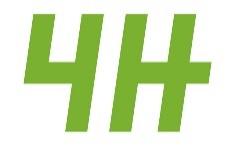 TOIMINTAKERTOMUSVUODELTA 2022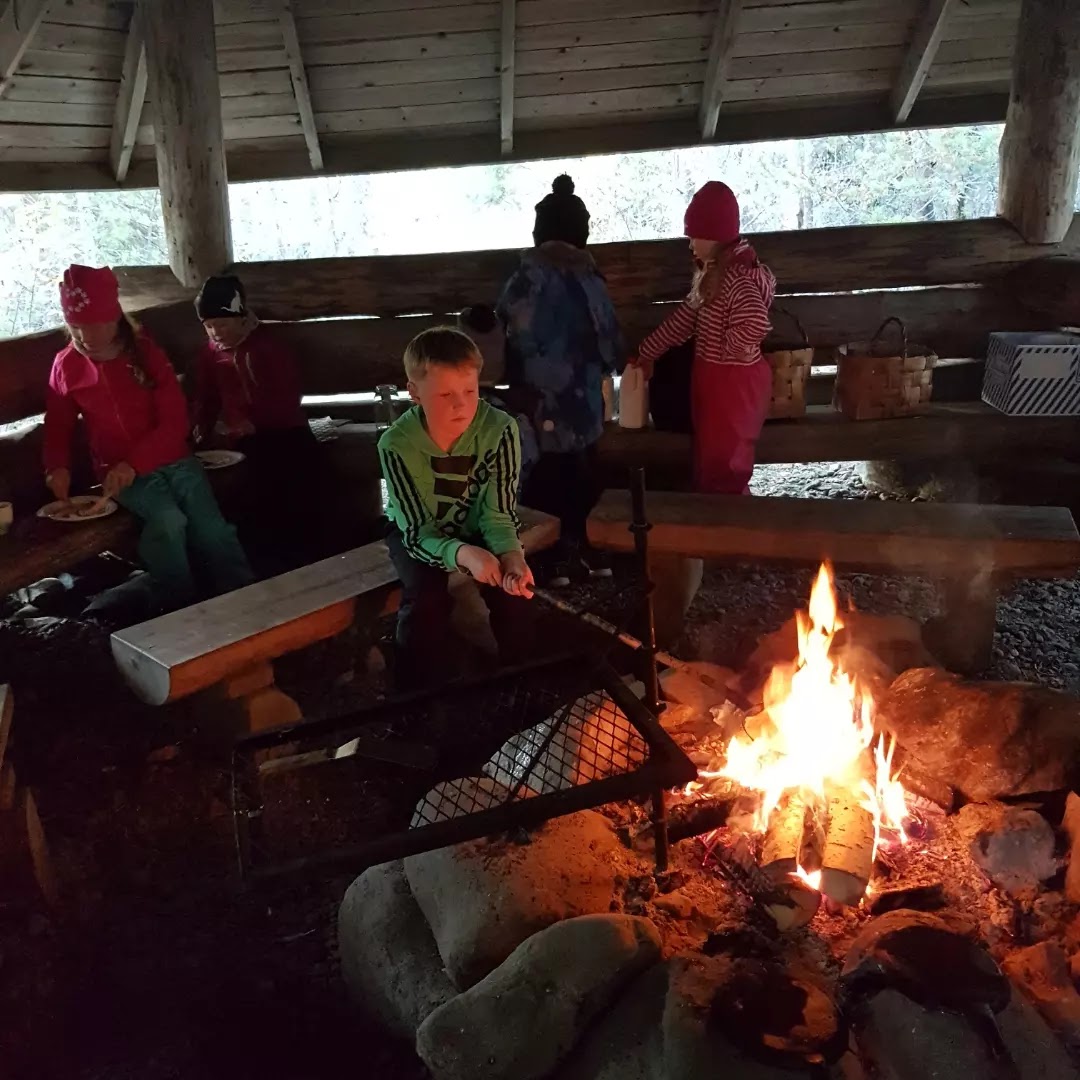 JA TOIMINTASUUNNITELMAVUODELLE 2023Katsaus vuoden toimintaan Toimintavuosi oli Sastamalan 4H-yhdistyksen 96. Yhdistys toimii Kiikoista lukuun ottamatta koko Sastamalan kaupungin alueella. Kahden koronaepidemia vuoden jälkeen päästiin normaaliin aikaan. Saatiin pitää ehjä kerhovuosi ilman keskeytyksiä ja kaikki muukin perustoiminta (4H-yritykset, koulutukset, työllistäminen, kouluyhteistyö) pyöri jälleen normaalisti. Kerhotoiminta on yhdistyksen tärkein painopiste kouluaikoina. Kerhot kokoontuivat 245 kertaa ja mukana oli 1.767 osallistujaa. Kerhonohjauksesta, Kesäkahvilasta, työpalvelusta ja säkkikeräyksestä nuoret tienasivat 14.936 euroa ja samalla saivat arvokasta kokemusta tulevaa opiskelu- ja työelämää varten. 4H-yrittäjien liikevaihto oli 31.694 euroa. 4H-harrastuksen kautta 51 nuorta sai tuloja. Suurin osa heistä sai tuloja useammasta eri lähteestä.Kouluyhteistyössä päästiin ennätysvuosien tasoon. Yhdeksänä eri päivänä järjestettiin koululaisille metsään ja puutarhaan liittyviä päiviä. Mukana oli 12 koulua. Päivien aikana tietoa ja virkistystä sai 791 oppilasta.4H-yhdistyksen hallintoSastamalan 4H-yhdistyksen hallitukseen kuuluivat sääntömääräisen kokouksen valitsemina ja hallituksen järjestäydyttyä seuraavat henkilöt:
Puheenjohtaja: Heli Haapaniemi
Varapuheenjohtaja: Jaana Kiuru 29.4. asti
Varapuheenjohtaja: Rasmus Korpela 29.4. alkaenJäsen: Katriina IsolauriJäsen: Tuula ViljanmaaJäsen: Ilkka EkojärviJäsen: Minttu Antola Jäsen: Tanja Aarnikuru	Jäsen: Oona SaarelaJäsen: Emma Saarela 29.4. alkaen		Varajäsen: Aino Kakkuri 29.4. astiVarajäsen: Pertti LinnainmaaVarajäsen: Lotta KorpelaVarajäsen: Jaana Kiuru 29.4. alkaenHallituksen sihteerinä toimi 4H-yhdistyksen toiminnanjohtaja Outi Jokela.Yhdistysten palkanlaskennan ja kirjanpidon on toteuttanut Suomen 4H-liitto.Hallitus kokoontui 6 kertaa vuoden aikana. Vuosikokous pidettiin Entisellä Kauppalantalolla os. Puistokatu 10, Sastamala 29.4.2022. Paikalla oli 15 osallistujaa. Kokouksessa päätettiin sääntömääräiset vuosikokousasiat. Tilinpäätöksen teki Suomen 4H-liitto ja toiminnantarkastajana toimi Minna Kallio-Ranta. Sääntömääräisessä kokouksessa 29.4.2021 jaettiin seuraavat nuorten stipendit:LAHJOITTAJA			SAAJAMhy Pirkanmaa			Suodenniemen 4H-kerho, 100€Osuuspankki Sastamala		Anna Saarela, 50€						Suvi Saarela, 50€		Lions Club Kiikka		Emmi Pouru, 50€					Eino Prihti, 50€Lions Club Mouhijärvi		Marja Lehtonen, 50€					Säde Takamaa, 50€	Suomen 4H-säätiön myöntämä Alueellinen 4H-stipendi Lotta Korpela, 350€MTK-Vammalan myöntämä 50 €:n stipendi luovutettiin Siiri Sianojalle MTK:n omassa kevätkokouksessa.3. Toiminnassa mukana olleetYhdistysten jäsenetValtakunnallisen jäsenmaksun maksaneita nuorisojäseniä     163Muita nuorisojäseniä 					         33Toiminnassa mukana olleet muut nuoret		       200Toiminnassa mukana olleita nuoria yhteensä	                     396	  Nuorisojäsenten keski-ikä			                     13 vuottaAikuisjäseniä				                                   244. Nuorten ryhmät4H-kerhoja oli toiminnassa vuoden aikana yksitoista. Pääsääntöisesti kerhot kokoontuivat kerran viikossa, mutta Uotsolan- ja Vähähaaran kerhot kokoontuivat joka toinen viikko. Suomen harrastamisen mallin kerhoja kokoontui kaksi: Kokkikerho Karkun koululla ja Metsäsalapoliisit -kerho Vareliuksen kodalla.Kerhot kokoontuivat yhteensä 245 kertaa ja osallistujia oli 1.767.  Kerhot tarjosivat nuorille mahdollisuuden osallistua kokkaus-, yhteistyö- ja kädentaitojen oppimiseen käytännön eri aloilla.  4H-kerho		Kerhonjohtajat/ohjaajat		KokoontumispaikkaSammaljoen 4H-kerho  	Toiminnanjohtaja	 	Sammaljoen Sampola                                      	Siiri Sianoja (kevät)						Sami Ruohonen (syksy)	Stormin 4H-kerho	Suvi Saarela			Stormin koulu				Anna Saarela 				Emma Saarela Toiminnanjohtaja	Illon 4H-kerho		Caroline Åhman (kevät)		Illon ent. koulu				Milla Murtoo (syksy)				Ella Koivisto (syksy)				Toiminnanjohtaja (syksy)Kaukolan Safka-		Rasmus Korpela (kevät)		Kaukolan kylätalo	sankarit 4H-kerho	Toiminnanjohtaja (kevät)			(kerho kokoontui	Lotta Korpela (kevät)kevätkauden)		Seukun Safka-                    Eeva Hituri (kevät)                     Vammalan Seukkusankarit 4H-kerho              Toiminnanjohtaja	                                              Taimi Remes (syksy)	                                              Alisa Kallberg (syksy)	                                               Elli Katila (Syksy)Suodenniemen 4H-kerho	Taina Käkelä			Suodenniemen Kerola							Eveliina Vainikka	 					Emilia Vainikka Karkun 4H-kerho		Joonas Villgren  			Karkun koulu (kerho kokoontui		Wilma Maijalakevätkauden)			ToiminnanjohtajaVähähaaran 4H-kerho	Toiminnanjohtaja		          Vähähaaran kotiseututalo				Eino Prihti 				Riku Palonen Uotsolan 4H-kerho	Säde Takamaa 			           Puukoulu, Uotsola					Marja Lehtonen (kevät)				Nico Akkanen (syksy)				ToiminnanjohtajaSuomen harrastamisen mallin kerhotMetsäsalapoliisit	Toiminnanjohtaja		        Vareliuksen kotaKokkikerho		Toiminnanjohtaja		        Karkun koulu					 	5. 4H-yhdistyksen työvoima ja työllistetyt Yhdistysten toiminnanjohtajana ja ainoana työntekijänä toimi metsätalousinsinööri ja merkonomi Outi Jokela. 6.  Nuorten ansiotulot (alle 29-vuotiaat)Nuoret saivat taskurahaa lannoite- ja siemensäkkien keräyksestä 44 euroa.  Keräyspaikkoja oli 5: Illo; Suuniityntien varressa, Stormi; Männistön hallille menevän tien varressa, Putajantie 52; harmaan konehallin vieressä, Mouhijärvi; Pynnärin alueella ja Äetsässä, Pirjasojan alueella. Säkkikeräykseen osallistui 2 nuorta. Huomattavan määrän säkkejä keräyspaikoille toivat maanviljelijät. Piensäkkejä kerättiin 2.622 kpl, lavahuppuja 39 kpl ja suursäkkejä 4.226 kpl. Nuorille maksettiin mainosvaihto-, kesäkahvila- ja saunanhoitajan palkkoja sekä kerhonohjauspalkkioita 14.936 euroa.  Kesäkahvilasta, rantasaunan hoidosta, mainosvaihdosta ja kerhonohjauksesta 29 nuorta sai ansiotuloja.Sastamalan kaupunki tuki uusia sastamalalaisten nuorten perustamia 4H-yrityksiä 200 euron tuella, joka koostui 50 euron starttirahasta ja 150 euron lisätuesta. Vuonna 2022 perustettiin seuraavat 4H-yritykset: Viljami Hoffren, 4H-yrittäjä Nico Akkanen, 4H-yrittäjä Miitta Salonen, Kalevijerkki uistin, Olavi uistin, Salosen pihatyöt, 4H-yrittäjä Marjan leivontaa ja apua, Vilhon moniapu, Aalto Voimistelupalvelut, 4H-yrittäjä Venla Leivo, 4H-yrittäjä Sampo Ruottinen, 4H-yrittäjä Helmi Jalonen, Ainon Herkku ja Siivous. Aiemmin perustettuja 4H-yrityksiä oli toiminnassa: 4H-yritys Akseli, Kiikan mattopojat A, Kiikan mattopojat T, Kiikan mattopojat H, Helmin herkku & siivous, MillApu, Kotileipuri Elisa, RK-Palvelu, Heikin Hommat, 4H-yritys Lotta Korpela, Apupoika Oskari, Ellin 4H-yritys, Lauri Kankaanpään 4H-yritys, Linnean 4H-yritys, 4H-yritys Friida ja knitsbyemmi.  Näiden 29 toimivan yrityksen liikevaihto oli 31.694 euroa.7. Kesäkahvila Herra Hakkaraisen Talon yhteydessä4H:n kesäkahvilan kuudes kesä Herra Hakkaraisen Talon pihapiirissä olevassa Ahosen talossa sujui edelliskesinä opitun mallin mukaisesti. Kahvila oli auki 10.6. – 7.8. välisen ajan. Kahvila palveli Herra Hakkaraisen Talon asiakkaiden lisäksi muitakin asiakkaita, joiden kulku kahvilaan ohjautui Valkama kadun puolella olevan terassin kautta. Kahvila työllisti kesän aikana 7 nuorta. Kahvilan pystytys, pyöritys ja alasajo työllistivät merkittävästi hallitusta. Hallituksella oli merkittävä rooli kahvilan pyörittämisessä toiminnanjohtajan kesäloman aikana. Nuoret leipoivat kaikki kahvilassa myytävät kahvileivät itse. Kehuja tuli runsaasti ja suosituin tuote oli korvapuusti. Kokonaisuudessaan kesä meni hyvin ja kahvilan aukiolo myös ulkopuolisille asiakkaille koettiin hyvänä asiana. Kesäkahvila on vakiintunut 4H:n suurimmaksi nuorten työllistäjäksi.8. Kaupungin rantasaunan hoitoToisena työllistämiskohteena 4H hoiti ostopalveluna 7.6.-4.9. välisen ajan Vammalan rantasaunan yleisövuorot. Saunanhoito työllisti kaksi nuorta, joiden tehtäviin kuului saunan lämmitys, tilojen siivous ja lipun myynti.9. Tapahtumat Koulutukset11.3. 4H-yrityskoulutus osa 1 entisellä Kauppalantalolla. Koulutus pidettiin yhteistyössä Kiikoisten 4H-yhdistyksen kanssa. Koulutukseen osallistui 14 nuorta.25.3. 4H-yrityskoulutus osa 2 entisellä Kauppalantalolla. Koulutukseen osallistui 14 nuorta.6.6. Saunanhoitajan kurssi Vammalan rantasaunalla. Kurssille osallistui 2 henkilöä.8.6. pidettiin Kesäkahvilakurssi (osa1) Ahosen talossa. Mukana oli 6 nuorta.10.6. pidettiin Kesäkahvilakurssi (osa2) Ahosen talossa. Mukana oli 6 nuorta.13.-14.6. pidettiin Ajokortti työelämään koulutus Nuorisotalo Pilvessä. Koulutukseen osallistui 9 kaupungin työleiriläistä.13.-14.6. pidettiin Ajokortti työelämään koulutus Nuorisotalo Puuhalassa. Koulutukseen osallistui 9 kaupungin työleiriläistä.9.9. Osaava kerhonohjaajakoulutus (osa1) pidettiin Leirikartanossa Houhajärvellä, mukana 7 nuorta.30.9. Osaava kerhonohjaajakoulutus (osa2) pidettiin Vammalan Seukulla, mukana 7 nuorta.Kouluyhteistyö15.2. Voimarinteellä 4H-yrityksen esittelyä Saskyn kosmetologiopiskelijoille. Kuulemassa oli 22 opiskelijaa ja 2 opettajaa.16.-18.5. Vitosten Seikkailupäivät Otamuksella. Kasvirastilla kävivät Marttilan, Stormin, Toukolan, Vareliuksen, Tyrväänkylän, Kiikan, Suodenniemen ja Pehulan viitosluokkalaiset, joita oli yhteensä 147 oppilasta. Kasvirastia oli toteuttamassa Tuula Viljanmaa, Pertti Linnainmaa ja toiminnanjohtaja.24.6. Lypsettävä lehmäsimulaattori Muistolan koulun hyvinvointipäivässä. Lehmää kävi lypsämässä 137 1-3 -luokan oppilasta.23.-26.8 Syksyn satoa rastit (viljat, marjat, juurekset) Marttilan, Kiikan ja Tyrväänkylän kouluilla. Rasteilla kävi 246 oppilasta.30.9. Kasvitunnistuspolku Stormin koulun 1-2 -luokkien monialaisessa päivässä Lantulatalolla. Polulla kävi 33 lasta. Päivä toteutettiin yhteistyössä Tukitalon, Seurakunnan ja Lantulatalon varttuneiden kerhon kanssa.5.10. Mouhijärven yhteiskoulun1-2 ja 5-6 –luokkien metsäpäivä Ritajärvellä. Päivä koostui ekologisesta verkosta, metsäleikeistä, patikoinnista, kasvitunnistuksesta, metsätuotteista, kompassin käytöstä, jokamiehen oikeuksista ja nuotioeväistä. 123 oppilasta osallistui metsäpäivään. Toiminnanjohtajan apuna päivää oli toteuttamassa Tuula Viljanmaa, Tuula Mäentupa, Petteri ja Ville Jokela.26.10. Mouhijärven yhteiskoulun 9 -luokkalaiset osallistuivat Suomen 4H-liiton tuottamaan Its about taimi -Teams -koulutukseen. Koulutuksessa opittiin ilmastonmuutoksen ja metsien välisestä suhteesta. Mukana oli 45 oppilasta.18.11. 4H-yritys infot Mouhijärven yhteiskoulun 7-luokkalaisille. Näihin infoihin osallistui 38 oppilasta. Onkimispiste (puukalat) koulun oppilaille samana päivänä.KilpailutPaikallisen kerhokilpailun v. 2022 voitti Sammaljoen  4H-kerho.Paikallisen 4H-yrityskilpailun v.2022 voitti Linnea JärvinenLeirit23.5. Päiväleiri Kelarannassa. Mukana oli 21 Suodenniemen kerholaista. Leiri oli palkinto vuoden kerhoksi valitulle kerholle. Leirillä syötiin makkaraa salaatin kera ja paistettiin muurinpohjalettuja. Ohjelmassa oli frisbeegolfia, saippuakuplien puhallusta, norsupalloa ja lentopalloa.  Leiriohjaajina toiminnanjohtajan rinnalla olivat kerhonohjaajat Emilia ja Eveliina Vainikka sekä Aava Kaisti.2.8.-6.8. valtakunnallinen Camp Goes Green -leiri Leirikartanossa Sastamalassa. Rasmus Korpela oli järjestämässä leiriä.  Kasper Ahava ja Sampo Ruottinen olivat leiriläisinä mukana.Muut tapahtumat11.1. Kesätyötorin podcastin suunnittelupalaveri Teams -sovelluksella.18.1. Kesätyötorin podcastin suunnittelupalaveri Teams -sovelluksella.20.1. oltiin mukana yhdessä Kiikoisten 4H-yhdistyksen kanssa tekemässä Kesätyötorin Podcastvideota Mikko Joonan studiolla. 4H-yrittäjyydestä oli toiminnanjohtajien lisäksi kertomassa 4H-yrittäjä Emmi Pouru.20.3. Nuotiolettujen paistoa Illon Seukun pihassa. Letunpaisto oli osa yhteistä harrastusten esittelypäivää Illon kylällä.  Lettuja kävi paistamassa 23 nuorta.1.5. Muurinpohjalettujen ja kahvin myyntiä Vappuparaatissa Vammalan torilla.  Tapahtumassa mukana olivat Katriina Isolauri, Aino Kakkuri, Jaana Kiuru, Jukka Vormisto, Eeva Hituri, Lauri Kankaanpää ja toiminnanjohtaja.2.6. Kesäkahvilan siivoustalkoot. Mukana oli 5 hallituksen jäsentä.7.6. Kesäkahvilan pystytystalkoot mukana oli 4 hallituksen jäsentä.9.8. Kahvilatyöntekijöiden palautekeskustelu pidettiin Ahosen talossa. Mukana oli 6 kahvilan työntekijää, 2 hallituksen jäsentä ja toiminnanjohtaja.9.8. järjestettiin kahvilan purku- ja siivoustalkoot. Mukana 4 hallituksen jäsentä.27.8. Lasten Kyläkarnevaalit Uotsolassa kirjaston piha-alueella. 4H:n teltalla lettuja ja kahvia myymässä olivat kerhonohjaajat Säde Takamaa ja Nico Akkanen, toiminnanjohtaja ja Heli Haapaniemi.27.10. Kesätyötorin suunnittelupalaveri Teams –sovelluksella.9.11. TUKE –keskustelut vuodelle 2023 Teams -sovelluksella. Mukana olivat Anna-Kaisa Valaja, Vuokko Lukkarila, Heli Haapaniemi ja toiminnanjohtaja.Muita tapahtumia, jossa 4H-yhdistys on ollut mukana19.1.-16.12. Rasmus Korpela osallistui 23 kertaa Vaikuttajanuorten Teams -kokouksiin.18.3. Toiminnanjohtajien seudullinen yhteistyöpäivä (SYP) Huittisissa.25.3. Yrittäjyyskasvatusfoorumin kokous Uossolla.20.4. MTK:n kevätkokous Kiimajärven kylätalolla. Toiminnanjohtajan puheenvuoro kokouksessa liittyen 4H:n stipendiin.20.-21.4. Suomen 4H-liiton edustajakokous Helsingissä Keskuskirjasto Oodissa. Rasmus Korpela oli kokouksessa kahdessa roolissa, sillä hän edusti yhdistyksen lisäksi myös Vaikuttajanuoria.22.-24.4. Rasmus Korpela osallistui Vaikuttajanuorten Esiintymiskoulutukseen ja tapaamiseen Helsinki.11.5. 4H-toimihenkilöpäivä Karkun Evankelisella opistolla.17.5. Lions club Sastamalan tienvarsien siivoustalkoot Vammalan keskustassa. Mukana talkoissa olivat Rasmus Korpela, Emma ja Suvi Saarela, Kristiina Myllyniemi ja toiminnanjohtaja.3.9. Vähähaaran kyläseuran 40v juhlat Vähähaaran kotiseututalolla. 4H järjesti lapsille pihaleikkejä ja letunpaistoa kodassa. Mukana ohjelmaa järjestämässä olivat Eino Prihti, Riku Palonen ja toiminnanjohtaja.26.9. Toiminnanjohtajien seudullinen yhteistyöpäivä (SYP) Vampulan ulkoilumajalla.7.10. Yrittäjyyskasvatusfoorumin kokous Teams -sovelluksella.7.-9.10. Rasmus Korpela osallistui Vaikuttajanuorten tapaamiseen ja vaikuttamisvalmennukseen Helsingissä.29.10. Kalaneuvos Oy:n henkilöstöpäivä. 4H-järjesti päivässä lastenohjelmaa (ongintaa, kasvomaalausta, tarkkuusheittoa ja puukalojen ongintaa). Ohjelmaa toteuttamassa toiminnanjohtajan apuna olivat Milla Murtoo, Ella Koivisto, Alisa Kallberg ja Elli Katila.7.-9.11. Rasmus Korpela osallistui Vaikuttajanuorten Brysselin matkalle.1.12. Yrittäjyyskasvatusfoorumin kokous Uossolla.2.12. Hätäensiapukurssi Kaukolan kylätalolla.19.12. Harrastamisen Suomen mallin joulupuuro Pyymäen kahvilassa.9. 4H-yhdistysten rahoitus4H-yhdistysten toimintaa ovat rahoittaneet valtio Suomen 4H-liiton välityksellä ja Sastamalan kaupunki yhteistyösopimuksen muodossa. Kerhotoimintaa on avustanut Länsi- ja Sisä-Suomen aluehallintovirasto. 4H-yhdistyksen muu rahoitus koostui jäsenmaksutuloista, lannoitesäkkikeräyksestä ja muusta omatoimisesta varainhankinnasta. Kerhotoimintaa ovat tukeneet Sammaljoen Nuorisoseura, joka on maksanut Sampolan tilavuokran ja Vähähaaran Kotiseututalo, joka on antanut kerhotilan velotuksetta käyttöön. Muut 4H:ta vuoden aikana tukeneet: Pirkanmaan Osuuskauppa (Kannustajat -äänestyksestä tukea 2.500 €), Levorannan Autoliike (750 €), Osuuspankki Sastamala (Kesäduuni OP:n piikkiin 400 €), Sastamalan kaupunki  (kesätyöntekijöiden työllistämistukea kolmelle nuorelle 900 €) ja Toiminimi Anu Lahti (astioita kesäkahvilaan). 10. TiedotustoimintaToimintaan osallistui 496 nuorta. Jäsenmaksu kerättiin Suomen 4H-liiton toimesta. Valtakunnallisen jäsenmaksun maksaneiden nuorten määrä oli 163. Maksaneita aikuisjäseniä oli 23. Jäsenmaksu oli 35 € henkilöltä ja 70 € perheeltä.  Yksilöjäsenmaksusta Suomen 4H-liitolle jäi 11,5 € henkilöltä. Perhejäsenmaksusta 4H-liiton osuus oli 18 €. Valtakunnallisen suosituksen mukaan yhdistyksen jäsenkausi on 1.9.2010 lähtien ollut syyskuusta elokuuhun. Jäsenyyteen sisältyvät 4H-toiminnan lisäksi, tapaturmavakuutus sekä jäsenkortti ja siihen liittyvät paikalliset ja valtakunnalliset jäsenedut. Paikallisia jäsenetuliikkeitä olivat: Aseman Kenkä, Lantmännen Agro Häijää, Haukkis Eläintarvikekauppa, Neste Häijää ja  Neon Sport. 4H-yhdistys oli lehdissä noin 8 kertaa. Tarpeen mukaan tiedotettiin kerhonohjaajien ja huoltajien WhatsApp-ryhmissä, yhdistyksen Facebook-, Instagram- ja kotisivuilla sekä kylien Facebook-ryhmissä. 11. LoppukatsausSastamalan 4H-yhdistyksen hallitus arvioi, että 4H-toiminta painottuu tulevaisuudessa yhä enemmän työllistämisen puolelle. 4H-yrittäjien määrä on noususuunnassa. Vuonna 2022 oli toiminnassa 29 4H-yritystä mikä on kaikkien aikojen ennätys. Kaupungin 4H-kesäyrittäjyystuki on lisännyt kiinnostusta ja tunnettuutta 4H-yrittäjyyteen. Kesäkahvila on toiminut kuusi vuotta ja on vakiinnuttanut paikkansa nuorten työllistäjänä. Suomen harrastamisen mallin kerhot ovat tulleet perinteisten kerhojen rinnalle. Tosin niiden määrä pysyy pienenä, sillä ne kokoontuvat varhain iltapäivällä ja täysi-ikäisiä kerhonohjaajia ei ole toiminnanjohtajan lisäksi siihen aikaan saatavilla.Kerhonohjaajia koulutetaan joka vuosi ja jatkuvasti etsitään ohjauksesta kiinnostuneita nuoria, jotka sitoutuvat tähän tärkeään tehtävään. Metsä- ja luontoasioita tarjotaan nuorille kouluyhteistyön muodossa.Hallituksen rooli on ollut perinteisesti merkittävä sekä päätöksenteossa että varainhankinnassa. Nuorten osuus tapahtumien onnistumisessa on ollut merkittävä. Sastamalan 4H-yhdistyksen hallitus esittää parhaat kiitoksensa kaikille 4H-työtä tukeneille ja avustaneille yhteisöille, järjestöille, kerhonohjaajille ja yksityishenkilöille, jotka ovat myötävaikuttaneet ja mahdollistaneet 4H-toiminnan. Samalla toivomme yhteistyön jatkuvan edelleen.			Sastamalan 4H-yhdistyksen hallitus			Toiminnanjohtaja Outi JokelaSastamalan 4H-yhdistysToimintasuunnitelma 202397. toimintavuosi4H luo hyvinvointia kaikkialle Suomeen
Suomen tulevaisuutta rakennetaan työn ja yrittäjyyden kautta. Muuttuvassa maailmassa 4H-järjestöllä on tärkeä tehtävä olla mahdollistamassa lasten ja nuorten kasvua aikuisiksi, joilla on kykyä ja halua ansaita toimeentulonsa omalla työllään joko toisen palveluksessa tai itsenäisinä yrittäjinä. 4H-järjestö mahdollistaa osaltaan lasten ja nuorten kasvua ihmisiksi, jotka pystyvät näkemään laajasti muutoksiin sisältyviä mahdollisuuksia ja osaavat hyödyntää niitä oman työuransa rakentamisessa. 4H-nuorisotyö ennaltaehkäisee syrjäytymistä, tuo harrastusmahdollisuuksia myös maaseudulle, edistää nuorten työelämävalmiuksia ja yrittäjyyttä sekä työllistää vuosittain tuhansia nuoria. 4H-nuorisotyö palvelee erinomaisella tavalla nuoren hyvän tulevaisuuden rakentamista. 4H-järjestön paikallisyhdistykset toimivat paikallisesti eri toimijoiden tärkeänä kumppanina, luoden hyvinvointia kaikkialle Suomeen. 
4H-järjestön visio Kestävää kasvua tekemällä oppien kiteyttää 4H:n olemassaolon tarkoituksen ja tavoitteen lapsen ja nuoren näkökulmasta. Kestävä kasvu viestii kestävää elämäntapaa tukevista tiedoista, taidoista ja asenteista, joita lapsi ja nuori 4H-harrastuksessa oppii. Vuonna 2021 4H:n eri toimintamuodoilla tavoitettiin 150 000 lasta ja nuorta. Kestävä elämäntapa tarkoittaa 4H-järjestössä ruokakasvatusta, nuorten kestävän metsä- ja luontosuhteen rakentumisen tukemista sekä kestäviin valintoihin kannustamista. Tämän lisäksi 4H painottaa toiminnassaan lasten ja nuorten tarvitsemia tietoja, taitoja ja osaamista, jotka kestävät muuttuvassa maailmassa. Ikääntyvässä Suomessa on välttämätöntä, että nuorista kasvaa aktiivisia, työteliäitä ja yritteliäitä aikuisia.  4H-järjestön toteuttama monipuolinen yrittäjyyskasvatus vastaa ennaltaehkäisevästi nuorten syrjäytymisen haasteeseen, ettei liian moni nuori jää kokonaan koulutuksen ja työelämän ulkopuolelle.  Tähän työhön olemme 4H-järjestössä vahvasti sitoutuneet. 4H on lasten ja nuorten järjestö. 
Hyvää toimintavuotta 2023!Tomi AlakoskitoimitusjohtajaSuomen 4H-liittoValtakunnallisesti vaikuttavaa toimintaa 4H-järjestössä4H-toiminnassa mukana 150 000 lasta ja nuorta43 000 jäsentä, joista nuorisojäseniä 36 6003 400 kerhoa6 100 työllistettyä nuorta 4,1 milj. euroa nuorille maksettuja palkkoja2 000 4H-yrittäjää, liikevaihto 2,8 milj. eur40 000 nuorta harrastekursseilla ja koulutuksissa194 paikallista 4H-yhdistystäJOHDANTOSastamalan 4H-yhdistys järjestää lapsille ja nuorille kerho-, ja kurssitoimintaa. Lisäksi yhdistys kouluttaa nuoria työelämään, tarjoaa heille työpaikkoja ja mahdollisuuden kokeilla 4H-yritystoimintaa. Yhdistyksen toiminnan valtakunnallisena tukena toimii Suomen 4H-liitto aluetyöntekijöineen.Sastamalan 4H-yhdistyksellä on palkattu toiminnanjohtaja Outi Jokela sekä hallitus, jonka jäseninä toimivat vuonna 2022: Heli Haapaniemi, Jaana Kiuru, Katriina Isolauri, Tuula Viljanmaa, Tanja Aarnikuru, Ilkka Ekojärvi, Minttu Antola, Oona Saarela , Rasmus Korpela, Emma Saarela (29.4. alkaen) Lotta Korpela (varajäsen), Pertti Linnainmaa (varajäsen) Aino Kakkuri (varajäsen 29.4. asti).Sastamalan 4H-yhdistyksellä on 186 jäsentä, joiden keski-ikä on 13 -vuotta. 4H-NUORISOTYÖ SASTAMALAN 4H-YHDISTYKSESSÄ
4H-järjestö tukee toiminnallaan lasten ja nuorten elämänhallintaa, kasvua työelämään, yrittäjyyteen ja aktiiviseen kansalaisuuteen.
    Nuorten kasvua työelämään ja yrittäjyyteen tuetaan Kolme askelta työelämään -toimintamallin avulla. Se sisältää 4H-nuorisotyön avaintuotteet, jotka ovat ryhmätoiminta, kurssit, työllistäminen ja nuorten yritykset. Tavoitteena on, että avaintuotteet toteutuvat mahdollisimman tasalaatuisina kaikissa yhdistyksissä. 
    Lasten ja nuorten kasvua aktiiviseen kansalaisuuteen tuetaan Tekoja lähellä ja kaukana -toimintamallin kautta. Siinä yhdistyvät nuorten oman toiminnan tukeminen ja nuorten oma tekeminen. 4H tukee nuorten mahdollisuuksia oppia tietoja ja taitoja, osallistua ja vaikuttaa – kasvaa aktiivisiksi kansalaisiksi. 
Kolme askelta työelämään1. RyhmätoimintaRyhmätoiminnan tärkein muoto on yli 6-vuotiaille tarkoitettu 4H-kerho, jossa tuhannet lapset ja nuoret oppivat aitoja asioita oikeissa ympäristöissä itse tekemällä. 4H-yhdistykset vastaavat kerhotoiminnan organisoinnista paikallistasolla. Kerhoja ohjaavat koulutetut ohjaajat toiminnanjohtajan tukemana.Strategiakaudella 2023–2025 painotamme toiminnan kehittämisessä erityisesti kestävään elämäntapaan liittyviä aihealueita: ruoka, metsä ja luonto sekä käden taidot2. Nuorten työelämätaidot (4H-akatemia)Nuorten työelämätaitoja kehitetään 4H-yrityskoulutuksilla ja Osaava kerhonohjaaja -koulutuksilla. Lisäksi paikalliset 4H-yhdistykset valmentavat nuoria erilaisiin työtehtäviin. Kurssien kautta nuoret saavat valmiuksia tehdä työtä toisen palveluksessa tai kokeilla yrittäjyyttä oman 4H-yrityksen avulla. 3. Nuorten työllistyminen4H:ssa yli 13-vuotias nuori voi työllistyä joko 4H yhdistykseen tai yhdistyksen välittämiin töihin. Moni nuori työllistyy kerhojen ohjaustehtäviin. 4H-yhdistyksen välittämät työpaikat voivat olla yksityishenkilöiden, kuntien tai yritysten tarjoamia työpaikkoja. Pääpaino Sastamalan 4H-yhdistyksen työllistämisessä on nuorten tukeminen 4H-yritysten perustamisessa.Strategiakaudella 2023-–2025 nuorten työllistämisessä kohderyhmänämme ovat erityisesti alle 18-vuotiaat. Otamme käyttöön uusia välineitä ja tapoja työllistää nuoria. Kehitämme uusia, nuorten yrittäjyyttä tukevia toimintamalleja 4H-yrityksen rinnalle. YHDISTYKSEN TOIMINTAKALENTERI V. 2023Tammikuu	4H-kerhot26.1.	Kesätyötori Vammalan Lukiolla (aamupäivä) ja Ammattikoululla (iltapäivä)Helmikuu 	4H-kerhotMaaliskuu	4H-kerhot	4H-yrityskurssi kahtena iltana3.3.	Tilinpäätökset vuodelta 2022 valmistuvat omakirjanpitäjiltä22.3.	mennessä hallituksen ja toiminnantarkastajan allekirjoittamat tilit lähetetään 4H-liittoonHuhtikuu	Sääntömääräinen kokous4H-kerhot 	Toimihenkilöpäivä.Toukokuu4H-kerhot	Lannoitesäkkikeräys alkaa	Kasvirasti Otamuksella	Yläkoululaisten metsäpäiväKesäkuu 	Kesäleiri 		Kesäkahvila	Rantasaunan hoitoHeinäkuu	Kesäkahvila	Toiminnanjohtaja kesälomallaTyöpalvelu	Lannoitesäkkikeräys päättyy		Rantasaunan hoitoElokuu	Työpalvelu4H-osaava kerhonohjaaja -koulutus	Koulujen syksyn satoa -rastit	Rantasaunan hoitoSyyskuu1.9.-31.8.	Uusi jäsenmaksukausi alkaa. Suomen 4H-liitto toteuttaa jäsenlaskutuksen.	Valtakunnallinen yrittäjän päivä		4H-kerhot Lokakuu	4H-kerhot	Koulun metsäpäiväMarraskuu	4H-kerhot  Kerhonohjaajien pikkujoulu30.11.	4H-yhdistysten talousarviot vuodelle 2024 omakirjanpitäjälleTulevan vuoden suunnitteluJoulukuu4H-kerhot31.12.	Vuoden 4H-kerhokilpailu päättyy.31.12.	Vuoden 4H-yritys–kilpailu päättyyRAHOITUSRAKENNESastamalan 4H-yhdistyksen rahoitusrakenne koostuu yhteistyösopimuksesta Sastamalan kaupungin kanssa tulevasta korvauksesta, valtion avustuksesta, jäsenmaksuista, työllistämistoiminnan tuotoista, kesäkahvilasta sekä yhdistyksen muun toiminnan tuotoista. Vammalan alueen kerhotoimintaa on avustanut Länsi- ja Sisä-Suomen aluehallintovirasto.TOIMITILAT JA HENKILÖSTÖSastamalan 4H-yhdistyksen toimisto sijaitsee toiminnanjohtajan kotona Illossa. 4H-kerhot kokoontuvat pääosin kouluilla. Muita kokoontumispaikkoja ovat seuratalot Vammalan keskustassa, Sammaljoella ja Illossa sekä Suodenniemen Kerola.   Toiminnanjohtaja on yhdistyksen ainoa työntekijä.VIESTINTÄYhdistys käyttää viestintäkanavinaan WhatsAppia, Facebookkia, Instagrammia paikallislehtien järjestöpalstoja ja www.4h.fi/sastamala -sivuja.”4H kehittää ihmistä kokonaisuutena. Tätä kuvaavat neljän H:n perustana olevat sanat Head, Hands, Heart ja Health, suomeksi harkinta, harjaannus, hyvyys ja hyvinvointi. 4H-toimija pystyy luomaan arjen hyvinvointia itselleenPaikalliset 4H-jäsenetuliikkeet v. 2023Aseman kenkä 10 %:n alennus ostoksesta.Bistro15, 15 %:n alennus kaikista kahvila- ja ruokatuotteista.Haukkis Eläintarvikekauppa 15 %:n alennus tarvikkeista, (ei ruuat).Lantmännen Agro Häijää, 10 %:n alennus normaalihintaisista myymälätarvikkeista.T:mi Hannu Aro p. 050 5589864, 15 %:n alennus passikuvista, soita ja sovi kuvaus.4H on olemassa lapsia ja nuoria varten. Teemme työtä, jotta jokainen suomalainen lapsi tai nuori löytää omat vahvuutensa ja kiinnostuksen kohteensa, saa onnistumisen kokemuksia ja mahdollisuuden kasvaa täyteen potenttiaaliinsa: kestävään elämäntapaan, aktiiviseen työhön ja yrittäjyyteen.Jokainen lapsi ja nuori on arvokasSASTAMALAN4H-YHDISTYSSuuniityntie 17238280 SASTAMALAPuh. 040-5737585www.sastamala.4h.fiInstagram: 4h_sastamalaFacebook: Sastamalan 4H-yhdistys